Об оснащении территории общего пользования Комсомольского муниципального округа первичными средствами тушения пожаров и противопожарным инвентаремВ соответствии с Федеральным законом от 21.12.1994 № 69-ФЗ «О пожарной безопасности», Федеральным законом от 22.07.2008 № 123-ФЗ «Технический регламент о требованиях пожарной безопасности», Федеральным законом от 6.10.2003 № 131-ФЗ «Об общих принципах организации местного самоуправления в Российской Федерации», и в целях принятия мер по защите объектов и жилых домов граждан от пожаров на территории Комсомольского муниципального округа, администрация Комсомольского муниципального округа п о с т а н о в л я е т:Утвердить Положение об оснащении территории общего пользования Комсомольского муниципального округа первичными средствами тушения пожаров и противопожарным инвентарем, согласно приложению № 1 к настоящему постановлению.Утвердить перечень первичных средств тушения пожаров и противопожарного инвентаря, которые гражданам рекомендуется иметь в помещениях и строениях, находящихся в их собственности (пользовании) на территории Комсомольского муниципального округа, согласно приложению № 2 к настоящему постановлению.Утвердить перечень первичных средств тушения пожаров и противопожарного инвентаря, которыми рекомендуется оснастить территории общего пользования населенных пунктов Комсомольского муниципального округа, согласно приложению № 3 к настоящему постановлению.Контроль за исполнением настоящего постановления оставляю за собой.Глава Комсомольского муниципального округа                                                                     А.Н. ОсиповПриложение № 1к постановлению администрации Комсомольского муниципального округа  от «___» ______2023 г. № _____Положение об оснащении территории общего пользования Комсомольского муниципального округа первичными средствами тушения пожаров и противопожарным инвентарем1. Общие положения1.1. Настоящее Положение разработано в соответствии с Федеральным законом от 21.12.1994 № 69-ФЗ «О пожарной безопасности», Федеральным законом от 22.07.2008 №123-ФЗ «Технический регламент о требованиях пожарной безопасности» и определяет порядок обеспечения первичных мер пожарной безопасности на территории Комсомольского муниципального округа (далее – Комсомольское МО).1.2. Обеспечение первичных мер пожарной безопасности на территории Комсомольского МО осуществляется с целью предотвращения пожаров, спасения людей и имущества от пожаров.1.3. Общее руководство, координацию и контроль за обеспечением первичных мер пожарной безопасности на территории Комсомольского муниципального округа осуществляет администрация Комсомольского МО.1.4. Финансовое и материально-техническое обеспечение первичных мер пожарной безопасности осуществляет администрация Комсомольского МО, а также муниципальные предприятия и учреждения, находящиеся в их ведомственной принадлежности.1.5. Права, обязанности и ответственность предприятий, учреждений, организаций любых форм собственности и граждан, проживающих и находящихся на территории Комсомольского МО, в области пожарной безопасности регламентированы действующими законами, нормами и правилами пожарной безопасности.2. Основные функции администрации Комсомольского МО по исполнению полномочий обеспечения первичных мер пожарной безопасности 2.1. Администрация Комсомольского МО в соответствии с возложенными на него задачами:- разрабатывает и принимает меры по реализации мероприятий по обеспечению первичных мер пожарной безопасности территорий Комсомольского МО;- включает мероприятия в планы, схемы и программы развития территорий Комсомольского МО (в том числе: организация и осуществление мер по защите от лесных и ландшафтных пожаров в границах населенных пунктов, выполнение мероприятий по устройству минерализованных полос, обеспечение надлежащего состояния источников противопожарного водоснабжения, создание необходимого запаса первичных средств пожаротушения и инвентаря, обеспечение беспрепятственного проезда пожарной техники к месту пожара и др.);- разрабатывает и принимает меры по исполнению муниципального бюджета в части расходов на обеспечение первичных мер пожарной безопасности (в том числе, на закупку пожарно-технической продукции, на выполнение противопожарных мероприятий муниципальных целевых программ и др.).- решает вопросы по социальному и экономическому стимулированию участия граждан в добровольной пожарной охране. В случае создания добровольной пожарной охраны осуществляют финансовое и материально-техническое обеспечение её деятельности;- организуют работы по содержанию в исправном состоянии средств обеспечения пожарной безопасности жилых и общественных зданий, находящихся в муниципальной собственности, обеспечение пожарной безопасности муниципального жилищного фонда и нежилых помещений.2.2. Администрация Комсомольского МО:- осуществляет контроль за обеспечением пожарной безопасности на территории муниципального округа и, в случае повышения пожарной опасности, готовит предложения главе Комсомольского МО о введении в Комсомольском МО или на отдельных его территориях особого противопожарного режима. Разрабатывает на период действия особого противопожарного периода дополнительные требования пожарной безопасности, предусмотренные нормативными правовыми документами по пожарной безопасности;- разрабатывает проекты муниципальных правовых актов по вопросам обеспечения первичных мер пожарной безопасности и организуют работу по их реализации;- через средства массовой информации, проведения сходов граждан проводят целенаправленное информирование населения о принятых ими решениях по обеспечению пожарной безопасности;- для создания в целях пожаротушения условий для забора в любое время года воды из источников наружного водоснабжения, расположенных в населенных пунктах и на прилегающих к ним территориях, принимает меры по оборудованию подъездов к водоисточникам, созданию искусственных пожарных водоемов, установке специальных указателей и знаков, содержанию прорубей в зимнее время;- принимает меры по оснащению территории общего пользования в границах населенных пунктов первичными средствами тушения пожаров и противопожарным инвентарем в соответствии с нормами, определенными настоящим постановлением;- в целях оказания содействия исполнительным органам Чувашской Республики через средства массовой информации, посредством издания памяток и буклетов, проведения собраний населения проводят целенаправленное информирование населения о принятых ими решениях по обеспечению пожарной безопасности;- принимает меры по внедрению в населенных пунктах комплекса организационных мероприятий и технических средств, предназначенных для своевременного оповещения населения и подразделений противопожарной службы о пожаре в соответствии с действующими нормативными документами по пожарной безопасности (устройство звукового оповещения для оповещения людей о пожаре, обеспечение телефонной связью и т.д.);- принимают меры по локализации пожара и спасению людей и имущества до прибытия подразделений противопожарной службы в населенных пунктах.3. Порядок проведения противопожарной пропагандыи обучения мерам пожарной безопасности3.1. В соответствии с действующим законодательством противопожарную пропаганду и распространение пожарно-технических знаний проводят:- начальники территориальных отделов Комсомольского МО, а также муниципальные организации и учреждения, находящиеся в ведомственной принадлежности администрации Комсомольского МО;- пожарная охрана;- организации независимо от форм собственности.3.2. Противопожарная пропаганда и распространение пожарно-технических знаний осуществляется посредством организации:- изготовления и распространения среди населения противопожарных памяток, листовок;- размещения на объектах муниципальной собственности (образования, культуры) и организациях независимо от форм собственности уголков (информационных стендов) пожарной безопасности.3.3. Обучение мерам пожарной безопасности работников организаций проводится администрацией (собственниками) этих организаций в соответствии с нормативными документами по пожарной безопасности по специальным программам. Обязательное обучение детей в дошкольных образовательных учреждениях и лиц, обучающихся в образовательных учреждениях, мерам пожарной безопасности осуществляется соответствующими учреждениями по специальным программам.3.4. Обучение (подготовка) граждан, проживающих в индивидуальных (частных), многоквартирных жилых домах, общежитиях мерам пожарной безопасности осуществляется путем проведения противопожарных инструктажей, а также посредством проведения бесед, лекций, просмотра учебных фильмов, привлечения на учения и тренировки по месту жительства, самостоятельного изучения гражданами пособий, памяток, листовок и буклетов, прослушивания радиопередач и просмотра телепрограмм по вопросам обеспечения пожарной безопасности.3.5. Противопожарные инструктажи с неработающим населением проводят начальники территориальных отделов и учебно-консультационные пункты.3.6. Администрация Комсомольского МО осуществляет методическое руководство и координацию деятельности в области противопожарной пропаганды и распространения пожарно-технических знаний на территории округа. Организует работу по привлечению средств массовой информации, по проведению тематических выставок, конкурсов, соревнований и др.Приложение № 2к постановлению администрации Комсомольского муниципального округа  от «___» ______2023 г. № _____Перечень первичных средств тушения пожаров и противопожарного инвентаря, которые гражданам рекомендуется иметь в помещениях и строениях, находящихся в их собственности (пользовании) на территории Комсомольского муниципального округаПримечание:1. (*) — устанавливается в период проживания (летнее время).2. В жилых домах коридорного типа устанавливается не менее двух огнетушителей на этаж.3. Размещение огнетушителей в коридорах, проходах не должно препятствовать безопасной эвакуации людей. Их следует располагать на видных местах вблизи от выходов помещений на высоте не более 1,5 м.4. Огнетушители должны всегда содержаться в исправном состоянии, периодически осматриваться и своевременно перезаряжаться.Приложение №3к постановлению администрации Комсомольского муниципального округа  от «___» ______2023 г. № _____Перечень первичных средств тушения пожаров и противопожарного инвентаря, которыми рекомендуется оснастить территории общего пользования населенных пунктов Комсомольского муниципального округаПримечание: Место хранения и порядок доставки первичных средств пожаротушения, немеханизированного инструмента и инвентаря определяется начальником территориального отдела, уполномоченного на решение вопросов обеспечения первичных мер пожарной безопасности на территории конкретного населенного пункта.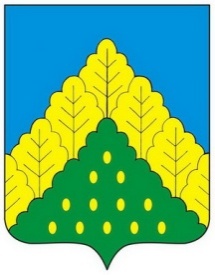 ЧĂВАШ РЕСПУБЛИКИНКОМСОМОЛЬСКИ МУНИЦИПАЛЛĂ ОКРУГĔН	АДМИНИСТРАЦИЙĔ                   ЙЫШẰНУ19.04.2023 ç.  №363Комсомольски ялĕАДМИНИСТРАЦИЯКОМСОМОЛЬСКОГО МУНИЦИПАЛЬНОГО ОКРУГА      ЧУВАШСКОЙ РЕСПУБЛИКИ          ПОСТАНОВЛЕНИЕ19.04.2023 г.  №363село Комсомольское№ п/пНаименование
зданий и помещенийЗащищаемая
площадьСредства пожаротушения
и противопожарного инвентаря (штук)Средства пожаротушения
и противопожарного инвентаря (штук)Средства пожаротушения
и противопожарного инвентаря (штук)Средства пожаротушения
и противопожарного инвентаря (штук)№ п/пНаименование
зданий и помещенийЗащищаемая
площадьПорош-ковый
огнету-шитель
ОП-4(или анало-гичный)ящик с песком
емкос-тью
0,5 куб. мбочка с водой
и ведробагор,
топор,
лопата1Дачи и иные жилые здания для сезонного проживанияЗдание1 (*)—1 (*)1, 1, 1
(*)2Частные жилые дома для постоянного проживанияЗдание1—1 (*)1, 1, 13Индивидуальные гаражиГараж11——4Многоквартирные жилые домаКвартира1———№
п/пНаименование первичных средств пожаротушения, немеханизированного инструмента и инвентаряНормы комплектации пожарного щита№
п/пНаименование первичных средств пожаротушения, немеханизированного инструмента и инвентаряНормы комплектации пожарного щита1Огнетушители (рекомендуемые):— воздушно-пенные (ОВП) вместимостью 10 л;— порошковые (ОП)вместимостью, л / массой огнетушащего состава, кгОП-10/9ОП-5/42122Лом13Ведро14Багор15Асбестовое полотно, грубошерстная ткань или войлок (кошма, покрывало из негорючего материала) размером не менее 1 х 1 м16Лопата штыковая1